PROJETO DE LEI Nº_____ / 18Considera de Utilidade Pública o Instituto Flôr de Liz do Município de Morros – MA, com sede e foro no município de São Luis, no Estado do Maranhão.Art. 1º - Fica considerada de utilidade pública, o  Instituto Flôr de Liz, inscrito sob o número de CNPJ 14053975/0001-92 com sede e foro no Município de São Luís, no Estado do Maranhão.Art. 2º - Esta Lei entrará em vigor na data de sua publicação, revogadas as disposições em contrário.Plenário “Deputado Nagib Haickel” do Palácio “Manoel Bequimão”, em São Luís, 10 de julho de 2018.GLALBERT CUTRIMDep. EstadualPDT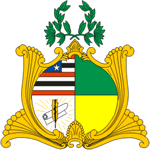 Assembleia Legislativa do MaranhãoGabinete Deputado Glalbert CutrimJUSTIFICATIVAO Instituto Flôr de Liz, inscrito sob o número de CNPJ 14053975/0001-92 com sede e foro na cidade de São Luís, no Estado do Maranhão, dotada de personalidade jurídica de direito privado, com endereço na Rua 54, nº 100, Bequimão, São Luís – MA, Instituição sem fins lucrativos que tem por finalidade e objetivos: Desenvolver ações de proteção à família, à infância, à maternidade, à adolescência e a velhice;Empreender ações de preservação, habitação, reabilitação das pessoas portadoras de deficiências e a promoção da integridade à vida comunitária;;Empreender esforços para integrar os jovens ao mercado de trabalho;Amparo às crianças e adolescentes carentes;Garantir assessoramento para defesa dos direitos dos beneficiários abrangidos pela Lei Orgânica da Assistência Social - LOAS;A assistência educacional ou da saúde;Desenvolvimento da cultura, defesa e conservação do patrimônio histórico e artistico;Defesa, preservação e conservação do meio ambiente e promoção do desenvolvimento sustentável;Promoção do voluntariado;Promoção do desenvolvimento econômico e social e combate a pobreza;Além de outros, constantes em seu estatuto.Por sua contribuição e atuação social em benefício da comunidade em que atende, sempre priorizando às pessoas carentes e mais vulneráveis da sociedade, é de justiça que o Estado também a considere como de Utilidade Publica, visto a sua contribuição no processo de inclusão social, preservação do meio ambiente, fomento da cultura e valoração da mulher na comunidade do município de São Luís no Estado do Maranhão.Glalbert CutrimDeputado EstadualPDT